Международный союз по охране промышленной собственности (Парижский союз)Исполнительный комитетПятьдесят седьмая (53-я очередная) сессияЖенева, 2-11 октября 2017 г.отчетпринят Исполнительным комитетомНа рассмотрении Исполнительного комитета находились следующие пункты cводной повестки дня (документ A/57/1):  1, 2, 3, 4, 5, 6, 8, 10, 12, 30 и 31.Отчеты об обсуждении указанных пунктов содержатся в Общем отчете (документ A/57/12).Председателем Исполнительного комитета был избран г-н Хосе-Луис Саласар Лопес (Колумбия), а заместителями Председателя — г-н Чэнь Чжоу (Китай) и г-н Юкио Оно (Япония).[Конец документа]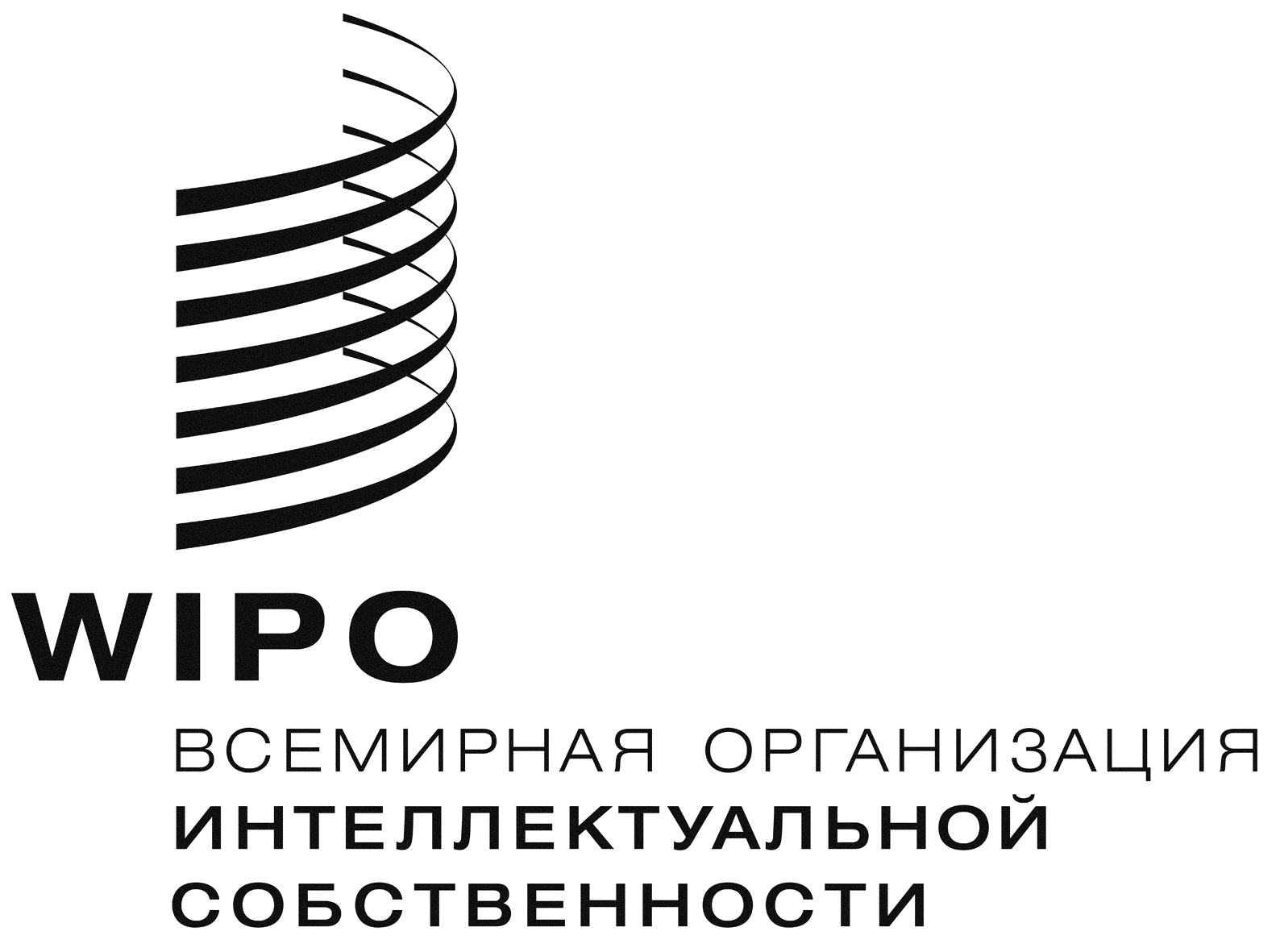 RP/EC/57/1    P/EC/57/1    P/EC/57/1    оригинал:  английскийоригинал:  английскийоригинал:  английскийдата: 14 декабря 2017 г.дата: 14 декабря 2017 г.дата: 14 декабря 2017 г.